Схема размещения площадок накопления ТКО в г.п. Березово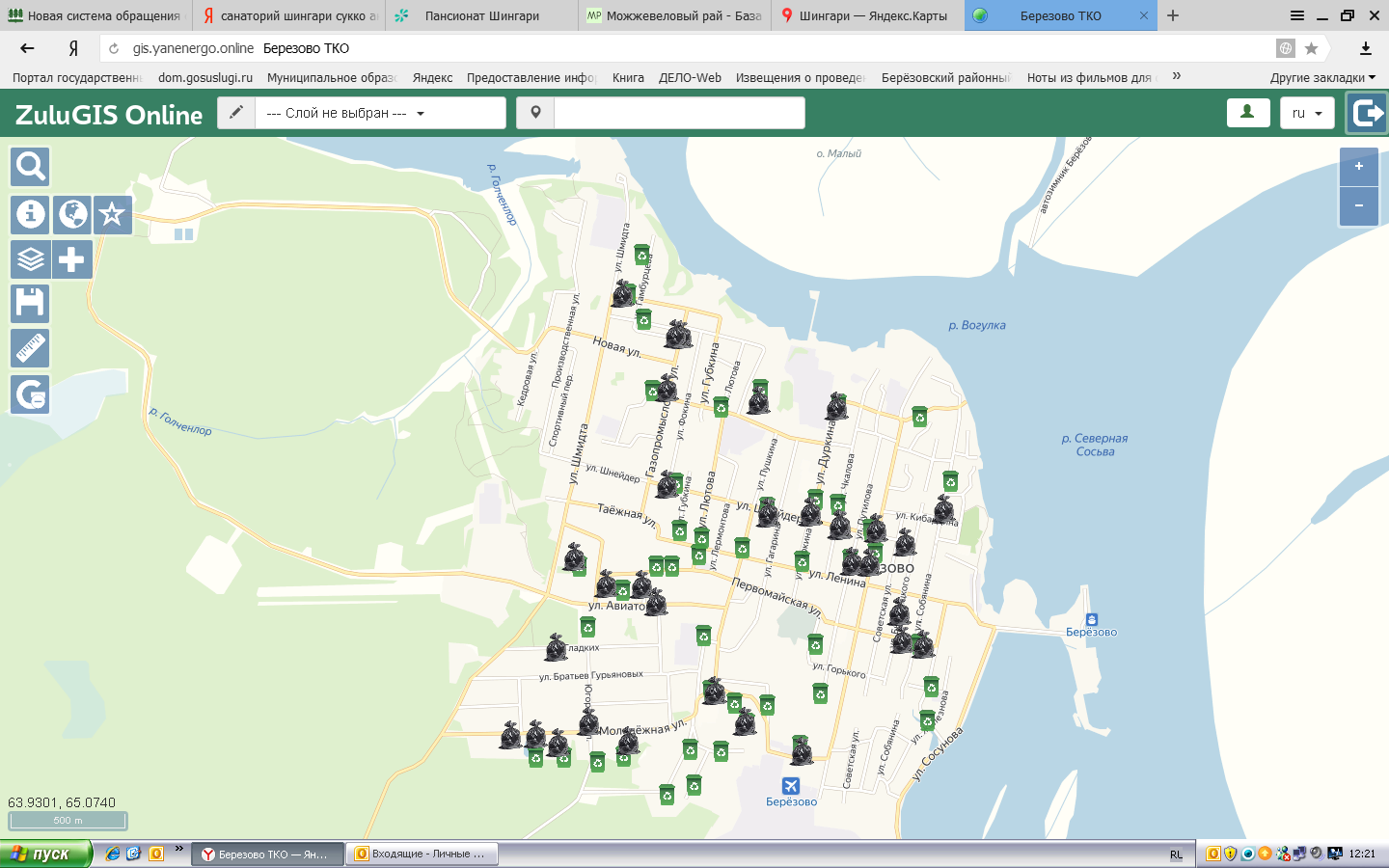 http://gis.yanenergo.online:6473/zuluweb/#!/map/fe0a7477-0834-4f28-bfe9-04b4f19b1eed?lon=65.0511&lat=63.9341&z=16 